Let us oft speak kind words to each other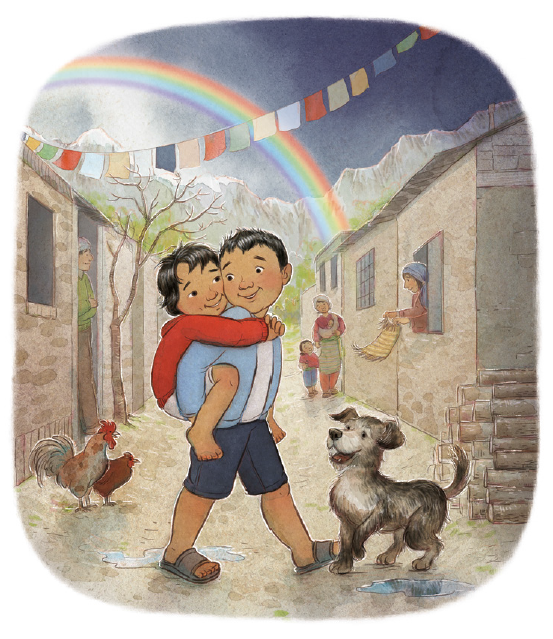 At home or where’er we may beLike the warblings of birds on the heather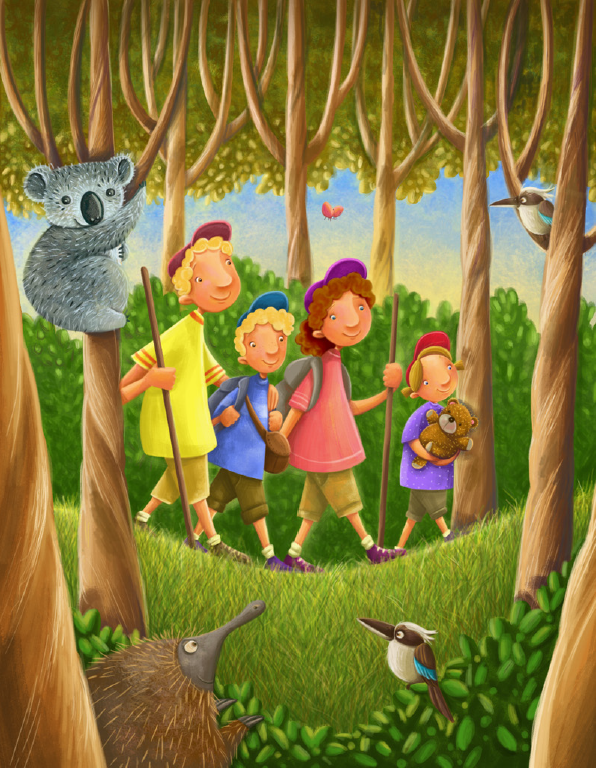 The tones will be welcome and freeThey’ll gladden the heart that’s repining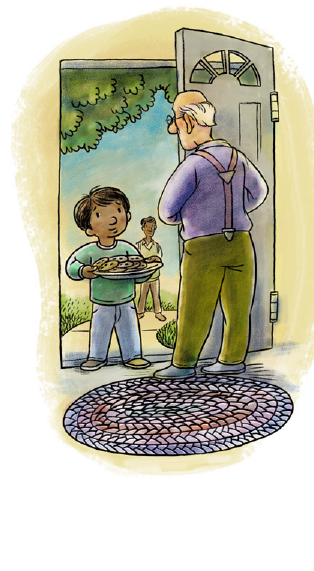 Give courage and hope from aboveAnd where the dark clouds hide the shining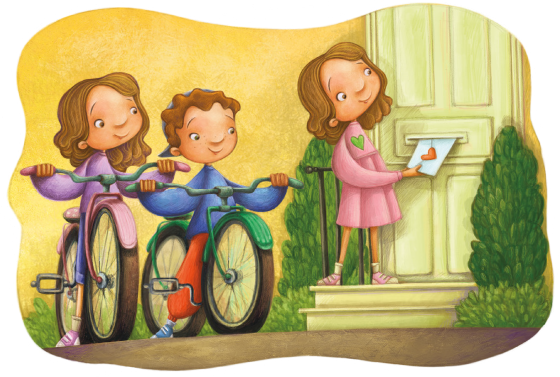 Let in the bright sunlight of loveOh, the kind words we give shall in memory live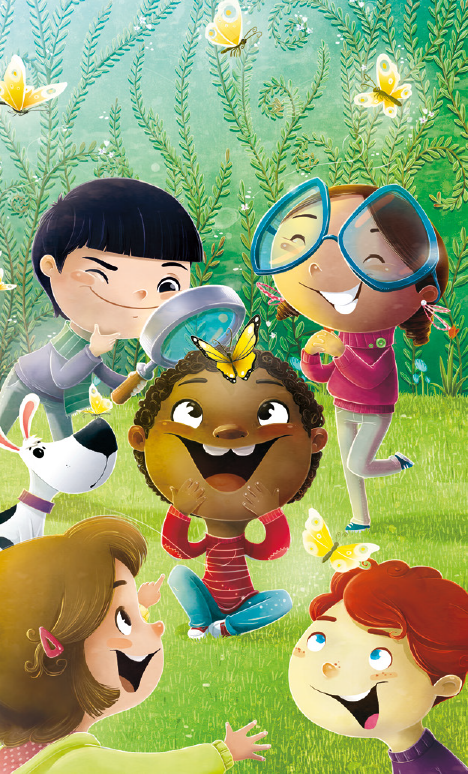 And sunshine forever impartLet us oft speak kind words to each other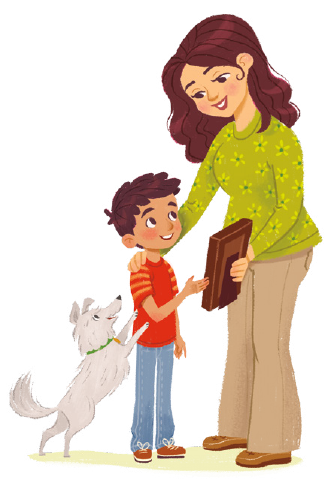 Kind words are sweet tones of the heartLike the sunbeams of morn on the mountains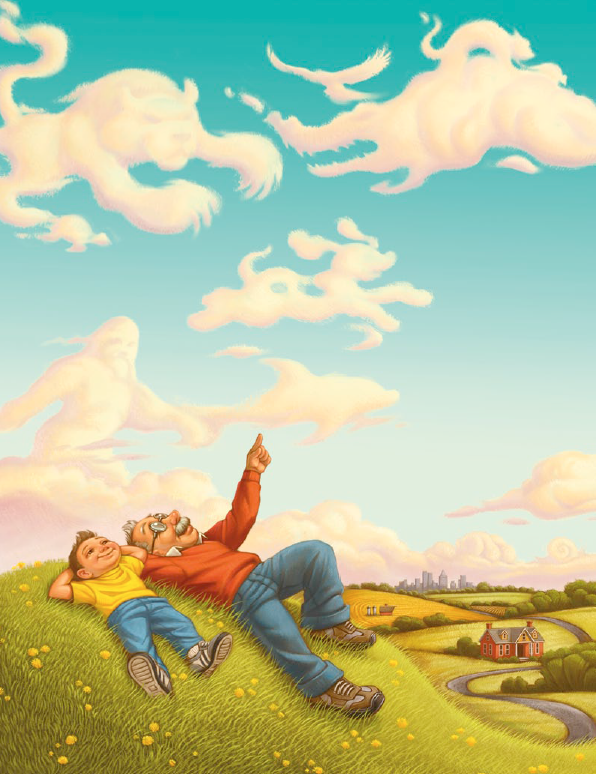 The soul they awake to good cheerLike the murmur of cool, pleasant fountains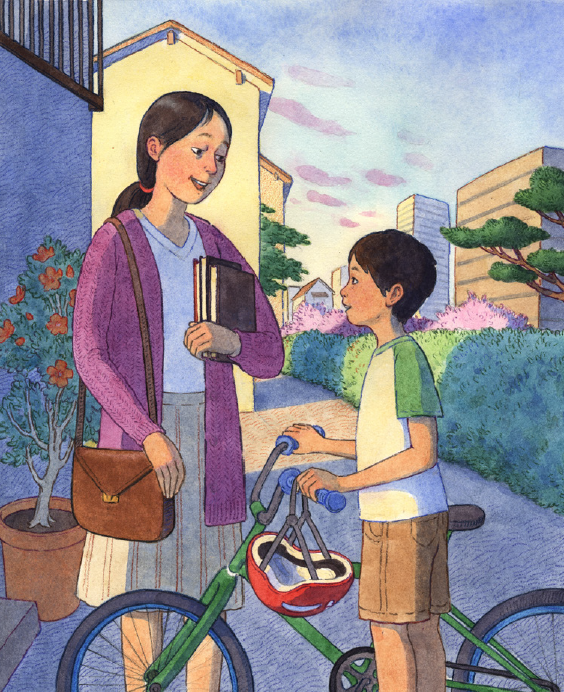 They fall in sweet cadences nearLet’s oft, then, in kindly toned voices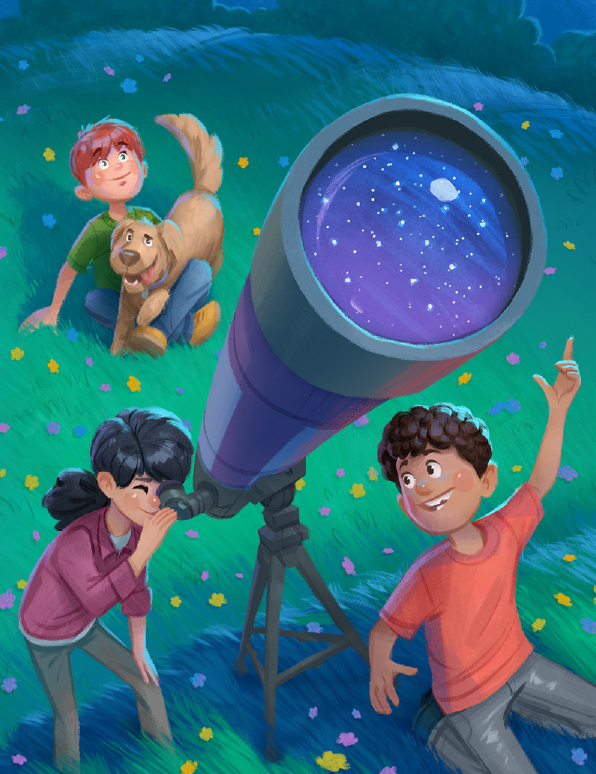 Our mutual friendship renewTill heart meets with heart and rejoices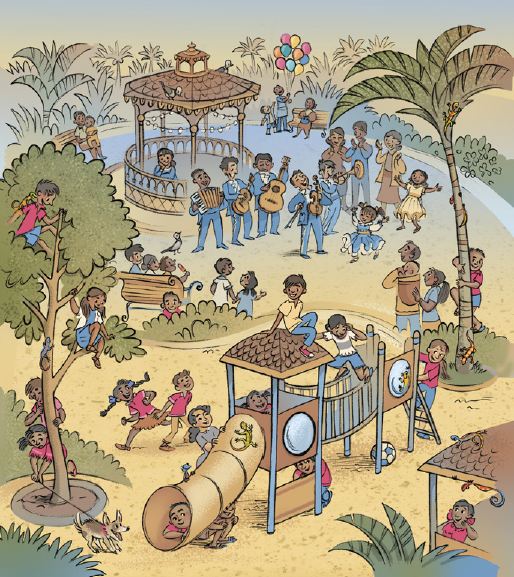 In friendship that ever is true